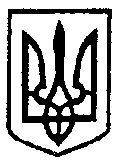 УКРАЇНАМІНІСТЕРСТВО ОСВІТИ І НАУКИДЕПАРТАМЕНТ ОСВІТИ І НАУКИВІННИЦЬКОЇ ОБЛАСНОЇ ДЕРЖАВНОЇ АДМІНІСТРАЦІЇБУДНЯНСЬКА СПЕЦІАЛЬНАЗАГАЛЬНООСВІТНЯ ШКОЛА-ІНТЕРНАТШАРГОРОДСЬКОГО РАЙОНУВІННИЦЬКОЇ ОБЛАСНОЇ РАДИНАКАЗ31.03.2020 р.                                          Будне                                          № 25                                                                                                                Про проведення підсумкового засіданняатестаційної комісії у 2019/2020 н.р.             На підставі листа Міністерства освіти і науки України від 27.02.2020 року №1/9-179 «Щодо проведення атестації педагогічних працівників у 2020 році в умовах карантину», враховуючи інтереси педагогів, які атестуютьсяН А К А З У Ю:Підсумкове засідання атестаційної комісії провести 01.04.2020 року у складі:Голови АК – Осадчук Л.В.Заступника голови АК – Осадчук Г.М.Секретаря АК – Волкової С.М.Членів АК – Мазур А.В., Ковригіної Л.І., Заставної Г.Д., Салдугея О.В.Провести атестацію педагогічних працівників Василевської Ж.О., Вельган Л.Я., Слюсара В.В., Горобця О.С., Арапа Є.В. за яї відсутності, враховуючи наявні характеристики, свідоцтва про проходження підвищення кваліфікації, матеріали та відкриті уроки, які були проведені проведенні до 12.03.2020 року.Секретарю А.К. Волковій С.М. за допомогою соціальної мережі Viber та сайту  школи-інтернату ознайомити педагогічних працівників, які атестувалися з рішенням атестаційної комісії.Контроль за виконанням даного наказу залишаю за собою.    Директор школи-інтернату                                  Л.В. ОсадчукЗ наказом ознайомлені:                    С.М. Волкова                              А.В. Мазур                     Г.М. Осадчук                              Г.Д. Заставна                   Л.І. Ковригіна                               О.В. Салдугей